.Intro: 32 countsRestart (wall 5 after 16 counts)[1-8] RIGHT HEEL, LEFT HEEL, STEP FORWARD RIGHT, LEFT TOGETHER, SWIVET[9-16] RIGHT HEEL, LEFT HEEL, STEP BACK RIGHT, LEFT TOGETHER, SWIVETRestart here during wall 5 facing [12:00][17-24] RIGHT SIDE, TOGETHER, BACK, TOUCH, LEFT SIDE, TOGETHER, ¼ FORWARD BRUSH[25-32] RIGHT STEP-LOCK-STEP, BRUSH, LEFT STEP-LOCK-STEP, BRUSHHave fun and DANCE HAPPY!Contact: Kerrymausdance@gmail.comOne Last Look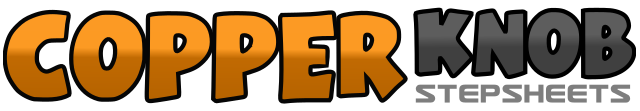 .......Count:32Wall:4Level:Beginner.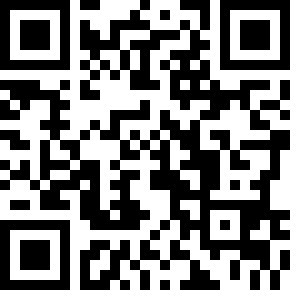 Choreographer:Kerry Maus (USA) - February 2021Kerry Maus (USA) - February 2021Kerry Maus (USA) - February 2021Kerry Maus (USA) - February 2021Kerry Maus (USA) - February 2021.Music:One Last Look - Gin Wigmore : (Album: Holy Smoke)One Last Look - Gin Wigmore : (Album: Holy Smoke)One Last Look - Gin Wigmore : (Album: Holy Smoke)One Last Look - Gin Wigmore : (Album: Holy Smoke)One Last Look - Gin Wigmore : (Album: Holy Smoke)........1,21) Touch R heel forward, 2) step R beside L3,43) Touch L heel forward, 4) step L beside R5,65) Step R forward, 6) Step L beside R7,87) Lift R toe and L heel, swivel R toe right, swivel L heel left, 8) return both feet to center, weight to L1,21) Touch R heel forward, 2) step R beside L3,43) Touch L heel forward, 4) step L beside R5,65) Step R back, 6) Step L beside R7,87) Lift R toe and L heel, swivel R toe right, swivel L heel left, 8) return both feet to center, weight to L1,21) Step R to right, 2) step L beside R3,43) Step R back, 4) touch L beside R5,65) Step L to left, 6) step R beside L7,87) Turn ¼ left, step L forward, 8) brush R forward [9:00]1,21) Step R diagonal/forward, 2) lock L behind R3,43) Step R diagonal/forward, 4) brush L forward5,65) Step L diagonal/forward, 6) lock R behind7,87) Step L diagonal/forward, 8) brush R forward